Lincoln EEA Chapter 1541                                                                                                                        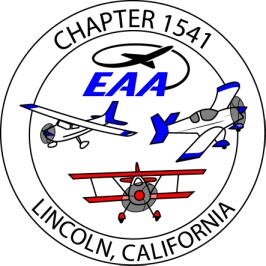 Member Meeting , at Hangar S-12, 6pm
July 20, 2016 

 - Voted on amending the Chapter Bylaws ; approved , 42 for, 1 against
The secretary will publish the new bylaws to the membership by email- Treasurers report; account balance $22,312.88, hangar funds $12,988, general funds  $9,324
We have 92 paid members ; added Fred Mann and Jack Allison , 24 gold members; added Marty Maisel, Clark Osterhout and Betty Kisbey. These dues ad donations will be added to the August report.- Our Christmas Party is Dec. 14 . A planning committee is being organized with Bill Wootton- The newsletter needs articles, contact Scott Thompson. 
The newsletter name was changed by the members voting to;  ‘Runway 15’ - Bruce Estes mentioned a flying scavenger hunt as a possible chapter event. It will be discussed further.- The presentation was on powered parachutes by Kevin Finney.- Sold 9 t-shirts and dinner ; $200
So, we have $ 840 to deposit .- We took up a collect for donations for Sarah Ogilvie and Grace Simons  for transportation to/from the Oskosh Young Eagles camp .- The treasurer/secretary will email the updated Chapter Roster to the Board of Directors.Submitted; Jim Hughes, treasurer/ secretary

   